География гр 398 ПрКк 7 апреля 2020 г преподаватель Феофанова А.А.Материал для теоритического изученияОБЩАЯ ЭКОНОМИКО-ГЕОГРАФИЧЕСКАЯ ХАРАКТЕРИСТИКА АЗИИЗарубежная Азия - самый крупный по площади и населению регион мира, причем это первенство он сохраняет, по существу, на протяжении всего существования человеческой цивилизации.

Площадь Зарубежной Азии - 27 млн. км2, она включает более 40 суверенных государств. Многие из них относятся к древнейшим в мире.

Зарубежная Азия - один из очагов зарождения человечества, родина земледелия, искусственного орошения, городов, многих культурных ценностей и научных достижений. В основном в состав региона входят развивающиеся страны.Географическое положение. Общий обзор.В состав региона входят разные по размеру страны: две из них относятся к странам-гигантам, остальные, в основном, к довольно крупным странам. Границы между ними проходят по хорошо выраженным природным рубежам.

ЭГП стран Азии определяется их соседским положением приморским положением большинства стран, глубинным положением некоторых стран.

Первые две особенности оказывают благоприятное воздействие на их хозяйство, а третья затрудняет внешние экономические отношения.

Политическое устройство стран весьма разнообразно: Япония, Малайзия, Таиланд, Непал, Бутан, Иордания - конституционные монархии, Саудовская Аравия, ОАЭ, Кувейт, Бруней, Оман - абсолютные монархии, остальные государства - республики.Природные условия и ресурсы.Район крайне однороден в отношении тектонической структуры и рельефа: в его пределах отмечается наибольшая на земле амплитуда высот, здесь расположены как древние докембрийские платформы, так и области молодой кайнозойской складчатости, грандиозные горные страны и обширные равнины. Вследствие этого минеральные ресурсы Азии очень разнообразны. В пределах Китайской, Индостанской платформ сосредоточены основные бассейны каменного угля, железной и марганцевой руд, нерудных ископаемых. В пределах альпийско-гималайского и тихоокеанского складчатых поясов преобладают руды. Но главное богатство региона, определяющее также и его роль в МГРТ, - это нефть. Запасы нефти и газа разведаны в большинстве стран Юго-Западной Азии, но основные месторождения находятся в Саудовской Аравии, Кувейте, Ираке, Иране.

Агроклиматические ресурсы Азии неоднородны. Обширные массивы горных стран, пустынь и полупустынь мало пригодны для хозяйственной деятельности, за исключением животноводства; обеспеченность пашней мала и продолжает сокращаться (так как растет население и увеличивается эрозия почв). Но на равнинах востока и юга создаются довольно благоприятные условия для земледелия.

В Азии находится 3/4 орошаемых земель мира.Население.Численность населения Азии - 3.1 млрд. чел. Все страны региона, за исключением Японии, относятся ко 2-му типу воспроизводства населения, причем сейчас они находятся в состоянии так называемого "демографического взрыва". Некоторые страны борются с этим явлением, проводя демографическую политику (Индия, Китай), но большинство стран не проводит такой политики, быстрый рост населения и его омоложения продолжаются. При нынешних темпах роста населения оно может удвоиться за 30 лет. Среди субрегионов Азии Восточная Азия дальше других отошла от пика демографического взрыва.

Этнический состав азиатского населения также исключительно сложный: здесь живет более 1 тыс. народов - от мелких этносов, насчитывающих несколько сотен человек, до крупнейших по численности народов мира. Четыре народа региона (китайцы, хиндустанцы, бенгальцы и японцы) составляют более 100 млн. каждый.

Народы Азии относятся примерно к 15 языковым семьям. Такого лингвистического разнообразия нет ни в одном другом крупном регионе планеты. Наиболее сложные в этнолингвистическом отношении страны: Индия, Шри-Ланка, Кипр. В Восточной и Юго-Западной Азии, за исключением Ирана и Афганистана, характерен более однородный национальный состав.

Сложный состав населения во многих частях региона (Индия. Шри-Ланка, Афганистан, Ирак, Турция и др.) приводит к острым межнациональным конфликтам.

Зарубежная Азия - родина всех крупнейших религий, здесь зародились все три мировые религии: христианство, буддизм, мусульманств. Среди других национальных религий необходимо отметить конфуцианство (Китай), даосизм, синтоизм. Во многих странах межэтнические противоречия основаны именно на религиозной почве.

Размещено население зарубежной Азии неравномерно: плотность населения колеблется от 1 до 800 чел. на 1 км2. В отдельных районах она достигает 2000 чел. на 1 км2

Темпы роста городского населения региона настолько велики (3,3%), что этот рост стал называться "городским взрывом". Но, несмотря на это, по уровню урбанизации (34%) Зарубежная Азия стоит на предпоследнем месте среди регионов мира.

Для сельского расселения наиболее характерна деревенская форма.ХозяйствоРоль зарубежной Азии в целом в мировом хозяйстве в последние десятилетия значительно возросла. Но различия в уровнях развития и специализации отдельных стран выражены здесь лучше, чем в зарубежной Европе.Можно выделить 6 групп стран:Япония - занимает обособленное положение, так как это "держава № 2" западного мира, единственный член "большой семерки" в этом регионе. По многим важным показателям занимает лидирующие позиции среди экономически развитых стран Запада;Китай и Индия - также добились больших успехов в экономическом и социальном развитии за короткое время. Но по душевым показателям их успехи пока невелики;новые индустриальные страны Азии - Республика Корея, Тайвань, Гонконг и Сингапур, а также входящие в АСЕАН Таиланд и Малайзия. Сочетание выгодного ЭГП и дешевых трудовых ресурсов сделало возможным при участии западных ТНК провести в 70-80-х гг. перестройку экономики по японскому образцу. Но их экономика ориентирована на экспорт;нефтедобывающие страны - Иран, Ирак, Саудовская Аравия и другие страны Персидского залива, которые благодаря "нефтедолларам" за короткий срок сумели пройти путь развития, на который им потребовалось бы несколько столетий. Сейчас здесь развивается не только добыча нефти, но и нефтехимия, металлургия и другие отрасли;страны с преобладанием в структуре промышленности горнодобывающих отраслей или легкой промышленности - Монголия, Вьетнам, Бангладеш, Шри-Ланка, Афганистан, Иордания;наименее развитые страны - Лаос, Камбоджа, Непал, Бутан, Йемен - в этих странах современная промышленность практически отсутствует.Сельское хозяйствоВ большинстве стран Азии основная часть ЭАН занята в сельском хозяйстве. В целом для региона характерно сочетание товарного и потребительного хозяйства, помещичьего землевладения и крестьянского землепользования, резкое преобладание в посевах продовольственных культур. Продовольственная проблема во многих странах еще не решена, в Южной и Юго-Восточной Азии десятки миллионов людей находятся на грани голода.

В соответствии с распределением агроклиматических ресурсов, населения и традиций сложились 3 крупных района сельского хозяйства: район рисосеянния (охватывает муссонный сектор Восточной, Юго-Восточной и Южной Азии) в сочетании с выращиванием чая в более высоких частях; район субтропического земледелия (побережье Средиземноморья); на остальной территории преобладает выращивание пшеницы, проса, пастбищное животноводство.ЭкологияВ результате невысокой культуры ведения хозяйства отрицательное антропогенное воздействие в зарубежной Азии принимает угрожающие размеры. В результате интенсивной добычи полезных ископаемых без проведения природоохранных мероприятий, экстенсивного ведения сельского хозяйства, увеличения численности жителей происходит загрязнение атмосферы, истощение водных ресурсов, эрозия почв, отчуждение земель, сведение лесов, оскудение естественных биоценозов. Частые конфликты и войны в регионе только усугубляют ситуацию. Например, война в Персидском заливе привела к возникновению кислотных дождей, пыльных бурь, массовому загрязнению сажей и нефтью вод и почв, нанесла непоправимый урон фауне и флоре региона. Не менее печальной известностью пользуется и экоцид во время американской агрессии во Вьетнаме, когда в течение нескольких лет были намеренно уничтожены леса на площади около 0,5 млн. км2.Рисунок 9. Субрегионы Зарубежной Азии.
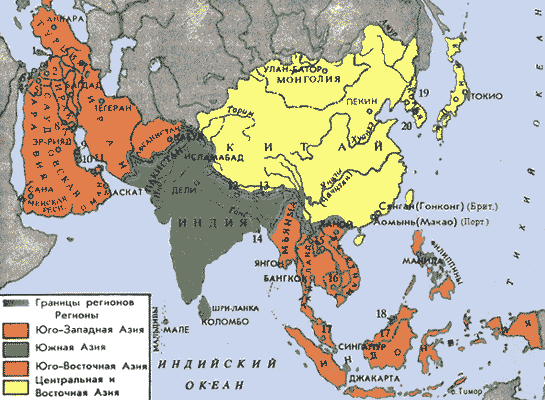 

ПримечанияПалестинские территории (Западный берег реки Иордан и сектор Газа) оккупированы Израилем в 1967 г.В мае 2002 г. Восточный Тимор получил независимость.Территория Аомынь (Макао), находящаяся под португальской администрацией, пользуется внутренним самоуправлением.Домашнее задание 1 записать конспект.2.В тетради дать характеристику любой стране АзииЦифрами обозначены государства и их столицы:Цифрами обозначены государства и их столицы:Цифрами обозначены государства и их столицы:1. Кипр - Никосия
2. Сирия - Дамаск
3. Ливан - Бейрут
4. Израиль - Тель-Авив
5. Иордания - Амман
6. Палестинские территории
(Западный берег реки
Иордан и сектор Газа)7. Кувейт - Эль-Кувейт
8. Нейтральная зона
9. Бахрейн - Манама
10. Катар - Доха
11. ОАЭ - Абу-Даби
12. Непал - Катманду
13. Бутан - Тхимпху
14. Бангладеш - Дакка15. Лаос - Вьентьян
16. Камбоджа - Пномпень
17. Малайзия - Куала-Лумпур
18. Бруней - Бандар-Сери-Бегаван
19. КНДР - Пхеньян
20. Респ. Корея - Сеул